GÖREVDE YÜKSELME SINAVI KADRO BAŞVURU BİLGİLERİBAŞVURU YAPAN PERSONELİN BİLGİLERİBAŞVURU YAPAN PERSONELİN SON ÖĞRENİMİ (MEZUN OLDUĞU OKUL)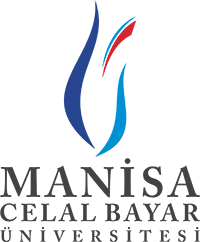 MANİSA CELAL BAYAR ÜNİVERSİTESİ     İDARİ PERSONELGÖREVDE YÜKSELME SINAVIBAŞVURU FORMUFotoğrafYapıştırınızBaşvuru Yapılan Kadro ÜnvanıTC Kimlik NoKurum Sicil NoAdı SoyadıHalen Bulunduğu Kadro UnvanıHalen Görev Yaptığı Birim (Daire Bşk., Fakülte, Yüksekokul, Enstitü, vb.)Kazanılmış Hak Aylığı Derece-KademesiEn Son Mezun Olduğu Okul Adı:……………………………………………………………………Mezun Olduğu Bölüm                 :                                                                                   Mezuniyet Tarihi                         :                                                                    (Onaylı Diploma Fotokopisi Dilekçeye Eklenecektir)Yukarıda yer alan bilgiler tarafımca doldurulmuş olup, doğru olduğunu beyan ederim.Başvuru Sahibinin İmzası:                          Adı Soyadı:                                    Tarih: